HISTOIRE-GÉOGRAPHIE-EMC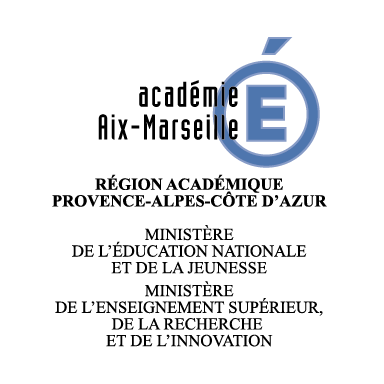 Fiche de liaison pour préparer la rentrée 2020COLLÈGE : Niveau : 4ème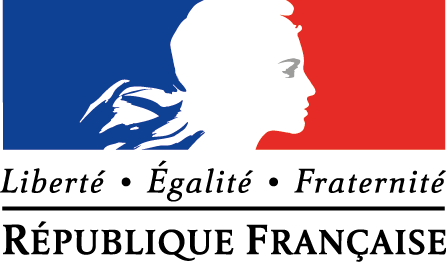 Nom de l’enseignant-e :Classe (2019-20) : Cochez la case correspondante.Cochez la case correspondante.Cochez la case correspondante.Complétez ces deux colonnes avec les notions et repères abordés au cours des chapitres.Complétez ces deux colonnes avec les notions et repères abordés au cours des chapitres.Chapitres/finalités du programmetraité avant le confinementtraité en continuité pédagogiquetraité lors de la reprise post-confinementNotions principales travailléesRepères clés construitsH1. Bourgeoisies marchandes, négoces internationaux, traites négrières et esclavage au XVIIIe siècleH2. L’Europe des Lumières H3. La Révolution française et l’EmpireH4. L’Europe de la « révolution industrielle »H5. Conquêtes et sociétés colonialesH6. Une difficile conquête : voter de 1815 à 1870H7. La troisième RépubliqueH8. Conditions féminines dans une société en mutationG1. Espaces et paysages de l’urbanisationG2. Des villes inégalement connectées aux réseaux de la mondialisationG3. Un monde de migrantsG4. Le tourisme et ses espacesG5. Mers et océansG6. L’adaptation du territoire des États-Unis aux nouvelles conditions de la mondialisationG7. Les dynamiques d’un grand ensemble géographique africainEMC. Respecter autrui EMC. Acquérir et partager les valeurs de la RépubliqueEMC. Construire une culture civiqueCochez la case correspondanteCochez la case correspondanteCochez la case correspondanteles modalités de travail choisies pour construire les compétences (travail collaboratif, groupes hétérogènes, questions sur documents, consignes ouvertes, QCM, etc.)le niveau attendu dans cette compétence en fonction des items travaillésCompétences du programmeAvant le confinementEn continuité pédagogiqueLors de la reprise post-confinementles modalités de travail choisies pour construire les compétences (travail collaboratif, groupes hétérogènes, questions sur documents, consignes ouvertes, QCM, etc.)le niveau attendu dans cette compétence en fonction des items travaillésSe repérer dans le tempsSe repérer dans l’espaceRaisonner, justifier une démarche et les choix effectuésS’informer dans le monde du numériqueAnalyser et comprendre un documentEXEMPLE : En fin de 4ème, j'attends de mes élèves qu'ils comprennent des informations implicites et qu’ils extraient des informations pertinentes pour saisir le sens général d’un document à partir d’une consigne.Pratiquer différents langages en histoire et géographieCoopérer et mutualiserConstruire une culture de la sensibilitéConstruire une culture de la règle et du droitConstruire une culture du jugementConstruire une culture de l’engagement